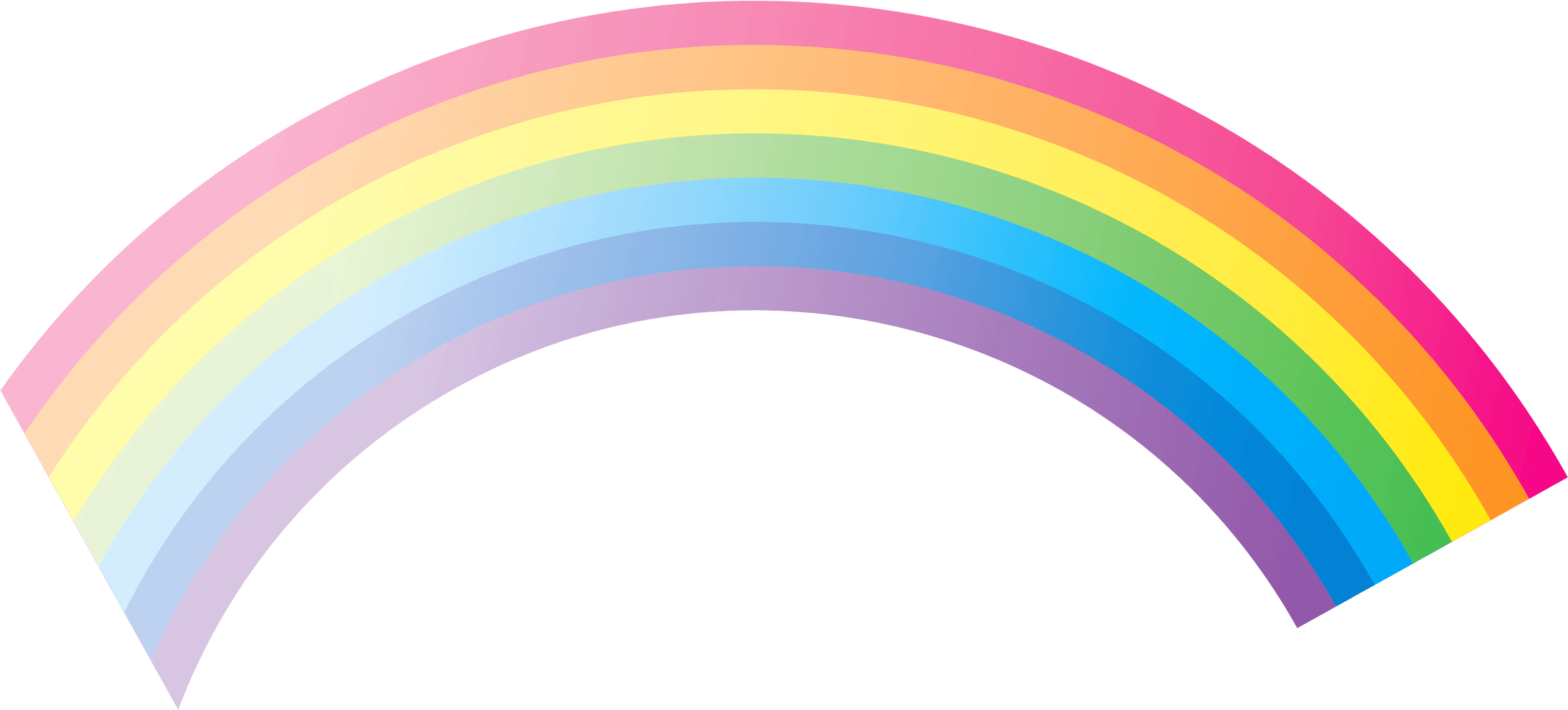 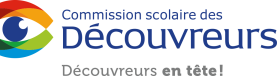 SERVICE DE GARDE D'URGENCECOLLABORER À CRÉER UNE BANQUE D’ACTIVITÉSAnimer un groupe d’élèves, dans un contexte où tous craignent la contagion, représente tout un défi. Le personnel éducateur doit opter pour des activités qui requièrent un minimum de matériel et de contacts puisque les consignes suivantes doivent être respectées :Les enfants doivent utiliser des trousses individuelles (crayons, ciseau, colle, pinceau, aiguisoir) afin d’éviter le partage d’objets.Tous les regroupements sont interdits (local, extérieur, corridor).Les tables sont placées à 1.5 ou même 2 m de distance les unes des autres. Les jeux proposés sont sans contact.Les jouets non lavables sont remisés (casse-tête, livres, matières poreuses, pâte à modeler, bac sensoriel, etc.).Le partage de nourriture est interdit.Les objets mis dans bouche sont retirés et les jouets doivent être nettoyés régulièrement.Merci sincèrement de bien vouloir nous partager des activités ludiques intéressantes et facilement réalisables dans un tel contexte (il est important de respecter les consignes ci-haut mentionnées).Afin de simplifier la conception de la banque, nous vous demandons d’utiliser la fiche d’activité proposée et de l’acheminer à nathalie.boisvert@csdecou.qc.ca.Nous espérons que cette banque d’activités permettra aux équipes d’éducateurs et aux élèves d’oublier le virus et de faire en sorte que seuls les rires soient contagieux 😊Ensemble, contribuons au bien-être des enfants et surtout, soutenons tous nos collègues qui travaillent sur le terrain, dans ce moment difficile.      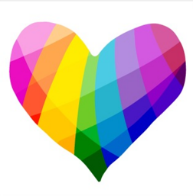 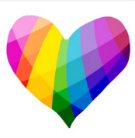 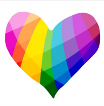 Matériel : sans ou sécuritaire dans le contexte de pandémieGroupe d’âge : 4-5 ans, 6-8 ans, 9-12 ansTypes d’activités : jeu de groupe, jeu actif (gymnase ou extérieur), bricolage, expression (causerie, mimes), observation, énigme, sciences, détente.Activités à privilégierActivités à éviterJeux de groupe en classeJeux de gymnase (sans contact) Bricolage (matériel individuel)Jeux calmes et de transitionsObservations et énigmesHeure du conteCauserie (idées)Etc.MaquillageRecette communautairePeinture aux doigtsPâte à modeler  Animation où on se tient par la main, où on s’échange les mêmes objetsTitre de l’activité :Âge :Type d’activité:Matériel :But du jeu : But du jeu : Déroulement :Déroulement :Variante :Variante :Titre de l’activité :Âge :Type d’activité:Matériel :But du jeu : But du jeu : Déroulement :Déroulement :Variante :Variante :